Obrazec za sprejem ponudbe IZJ-DEN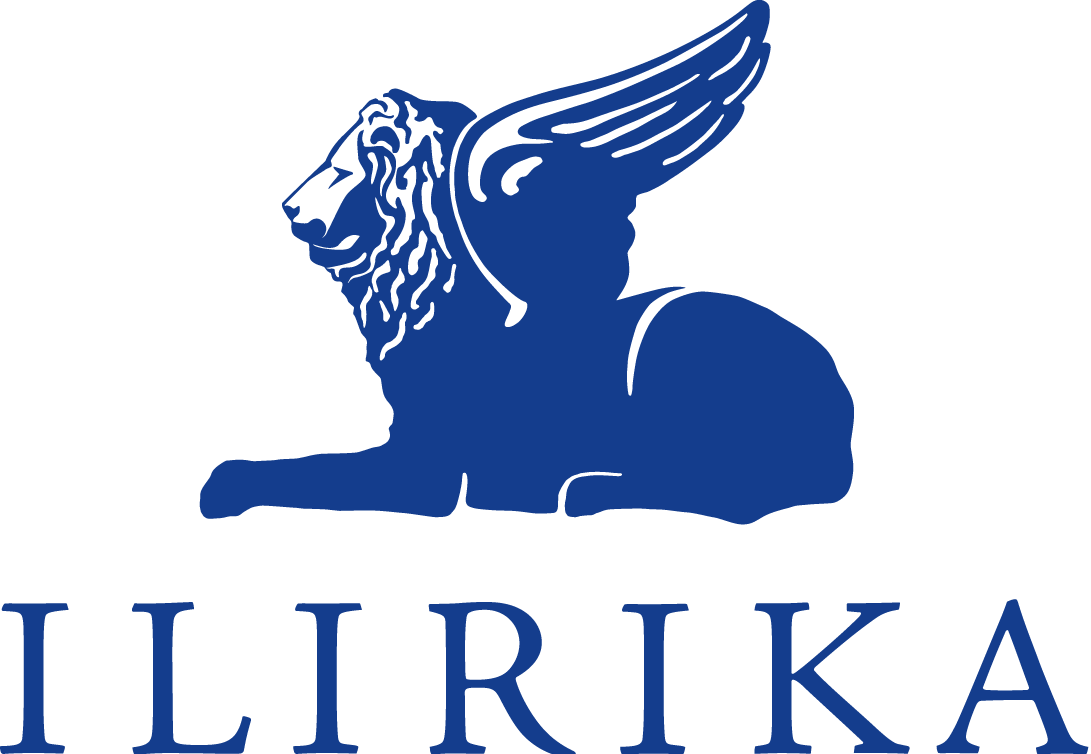 Št. transakcije:                                                                                  Št. sprejema:IZJ-DEN (OBRAZEC IZJAVE O SPREJEMU DENARNE PONUDBE)ŠIFRA PREVZEMA: 290, ŠIFRA PONUDBE: 342, ŠIFRA PODPONUDBE: 344ILIRIKA borzno posredniška hiša d.d., LjubljanaSlovenska cesta 54A1000 LjubljanaSlovenijawww.ilirika.siinfo@ilirika.siAKCEPTANT (IMETNIK DELNIC, KI SPREJME PONUDBO)ILIRIKA borzno posredniška hiša d.d., LjubljanaSlovenska cesta 54A1000 LjubljanaSlovenijawww.ilirika.siinfo@ilirika.siPriimek in ime oziroma firma:	___________________________________________________________________________________Priimek in ime ter EMŠO zakonitega zastopnika:	______________________________________________________________________Naslov oz. sedež:	____________________________________________________________________________________________EMŠO oz. matična številka: 	____________________________________________________________________________________Davčna št. oziroma identifikacijska št. za DDV: 	_______________________________________________________________________Denarni račun, v dobro katerega naj se opravi plačilo kupnine za delnice ciljne družbe, ki so predmet te izjave:Transakcijski račun št.:	_______________________________________________________________________________odprt pri banki:	____________________________________________________________________________________Podračun stranke na denarnem računu strank, odprt pri ___________, št.:_________________________________________sklic:___________________________________ odprt pri članu KDD:	__________________________________________koda člana KDD: __________________________Izjava o sprejemu ponudbeAkceptant izjavljam, da sprejemam »Prevzemno ponudbo za odkup delnic SGP GRADITELJ d.d.«, prevzemnikov Janez Zorman, Volfova ulica 20, 1230 Domžale, Tomaž Lamovšek, Žeje pri Komendi 10, 1218 Komenda in Danica Vrtačnik, Volfova ulica 20,  1230 Domžale (v nadaljevanju skupaj »prevzemniki«), dano na podlagi dovoljenja Agencije za trg vrednostnih papirjev št. 40201-6/2023-8 z dne 14.12.2023, katere predmet so navadne, omejeno prenosljive, imenske, kosovne delnice istega razreda z glasovalno pravico z oznako SGGR ciljne družbe SGP GRADITELJ d.d., Maistrova ulica 7,1241 Kamnik (v nadaljevanju »ciljna družba«), pod pogoji, kot jih v svoji ponudbi določajo prevzemniki.Prevzemniki za delnice ciljne družbe, ki so predmet prevzemne ponudbe, ponujajo plačilo celotne cene v denarju. Cena, ki jo ponujajo prevzemniki za plačilo vsake delnice ciljne družbe z oznako SGGR, znaša 85,00 EUR.Ponudbo sprejemam za __________________ (število) delnic z oznako SGGR in ISIN kodo SI0031115643, izdajatelja SGP GRADITELJ d.d.Nalog za sprejem ponudbeAkceptant pooblaščam:Člana KDD ___________________________________________ (firma in sedež borzno posredniške družbe ali banke), da v centralni register KDD vnese moj nalog za prenos vrednostnih papirjev, ki so predmet te izjave o sprejemu ponudbe, v breme mojega računa nematerializiranih vrednostnih papirjev _________________ (številka računa) pri članu KDD ____________ (koda člana) in v dobro mojega računa za prevzem, in nalog za vpis prepovedi razpolaganja v korist KDD pri tem računu za prevzem,KDD, da v primeru uspešne prevzemne ponudbe prenese vrednostne papirje, ki so predmet te izjave o sprejemu ponudbe, v breme mojega računa za prevzem in v dobro računa prevzemnika oziroma v primeru neuspešne prevzemne ponudbe v breme mojega računa za prevzem in v dobro mojega računa nematerializiranih vrednostnih papirjev, v breme katerega so bili preneseni,Člana KDD, da v mojem imenu in za moj račun pošlje izjavo o sprejemu ponudbe pooblaščenemu članu, to je ILIRIKA borzno posredniška hiša d.d., Ljubljana, Slovenska cesta 54A, 1000 Ljubljana na faks: 01 234 33 58 oziroma skenirano na elektronski naslov prevzem@ilirika.si.Kraj in datum:                                                              Podpis akceptanta: 